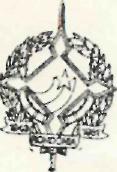 GOVERNO DO ESTADO DE RONDÔNIA GOVERNADORIADECRETO N.1104 DE 28 DE ABRIL DE 1983.0 GOVERNADOR DO ESTADO DE RONDÔNIA, usando das atribuições que lhe confere a Lei Complementar n? 04l, de 22 de dezembro de 1,  RESOLVE;Conceder afastamento a servidora ANA RUTH NUNES VARGAS, Assistente Social - Diretora da Divisão de Ação Preventiva, para deslocar-se a cidade de Brasil ia-DF, com objetivo de participar da Reuni-lo de Trabalho sobre o "Tema Sociedade e Menor l-infrator", no período do de 26 a 30 de abril do corrente ano.^Jorge Teixeira de Oliveira Governador